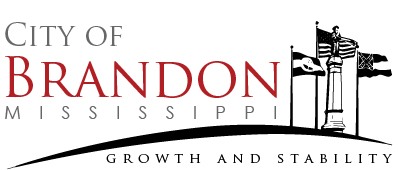 PRIVILEGE LICENSE APPLICATIONThis application is required by lawMust be complete & all questions answered (Minimum 24 hour waiting period) _________________________Account Number_________________________Date of ApplicationAPPLICATION TYPE:	  New	   Renewal   Name Change    Location Change    Other Change ____________________________Legal Business Name ______________________________________ Trade Name (if different) ______________________________Business Physical Address _______________________________Suite ____________ Floor Area Occupied ____________________												          (Square feet)Business Mailing Address ___________________________________________ Business Phone _____________________________Business Owner’s Name ______________________________________________ Social Security # ___________________________(If corporation, use corporate name, if partnership-principal)Business Owner’s Home Address ________________________________________ Email __________________________________Business Owner’s Cell Phone: _________________________________________ Website __________________________________Business Point of Contact ___________________________________________ Phone _____________________________________			(If different from Owner)BUSINESS INFORMATION:Home Occupation:    No   Yes:   I have received a copy of the City of Brandon regulations pertaining to home based occupations and understand failure to comply may result in revocation of my license. Initial here _____________General Business:  Partnership	  Corporation    	  Sole Proprietor    Transient Vendor	 L.L.P.		 L.L.C.Type of Business:   Wholesale  	 Service 	   Retail 	 Sales    	 Internet 	 Manufacturing	Business Activities: Type of services offered, inventory of goods sold, type / method of selling, items manufactured, etc:_________________________________________________________________________________________________________________________________________________________________________________________________________________________________________________________________________________________________________________________________Amount of assessed inventory (to the nearest dollar): $ ____________________________________________________________List of principal officers, members, partners including name, address and phone (if more, please attach a list) (1) _________________________________________________________________________________________________________(2) _________________________________________________________________________________________________________Do you own or lease your business property:	  Own    Lease:  Lease expires: __________________________________________Property Owner’s Name ___________________________________________________ Phone __________________________________________BUSINESS OPERATIONS INFORMATION:Start Date: ________________ 	# of Full-time Employees: ________________ *Full-time means at least thirty (30) hours per seven day week. With respect to a professional firm or clinic, the number of employees shall include all partners.Sales Tax # ______________________ Federal Tax ID # ________________________ Federal Tax # _______________________ *Must attach a copy of permit from the State Tax CommissionDo you conform to all guidelines set by State statute?    No   Yes: Explain ___________________________________________License must be renewed and payment received by December 31st of each year to avoid a 10% penalty, the first month, and thereafter a penalty of one percent (1%) per month or part thereof during which the tax remains delinquent.Does your business sell beer:    No    Yes: Must attach copy of State issued permit Does your business have amusement machines:    No   YesDoes your business sell tobacco products:    No    Yes: Must attach copy of State issued tobacco permit Does your business sell food:    No    Yes: Must attach copy of Rankin County Health Dept Food Service Permit for this locationDoes your business have vending machines:    No   Yes: Number: ___________________Does your business sell liquor:    No    Yes: Must attach copy of State issued permitIf your business sells liquor:(1) Is the applicant(s) a citizen(s) of the United States and the State of Mississippi:    No    Yes(2) Is the applicant(s) twenty-one (21) years of age or older:    No    Yes(3) Has the applicant(s) ever been convicted in Mississippi, or any other state, of a felony, pandering or keeping a house of prostitution: 	 No    Yes(4) Has the applicant(s) been convicted within five (5) years of the date of this application of any violation of the laws of the State of Mississippi or any other state relating to alcoholic liquor or gambling:    No    Yes(5) Has the applicant(s) had any beer permit or liquor license revoked within five (5) years of the date of this application:	   No    Yes(6) Is this business location closer than four hundred feet (400’) to any house of worship, school, or kindergarten:    No    Yes(7) For restaurants, does this location derive fifty (50%) percent or more of its total revenue from the preparation, cooking and serving of meals and not from the sale of beverages:     No    Yes(8) For restaurants, are records maintained of the gross sales?    No    Yes: Please attach evidence of the current gross sales.  For new restaurants, please attach information regarding the restaurant inventory to establish an ability to meet the fifty percent (50%) revenue requirement.  New restaurants agree to submit proof of gross sales six (6) months after the opening of the restaurant and the City shall be able to request and receive information regarding gross sales at any time.  Applicant (s) also understands that, whenever called on to do so, shall furnish the issuing authority or agents of the City of Brandon, Mississippi, with such records, documents or other evidence as may be necessary in order to prove compliance with City ordinance.AFFIDAVIT:I understand that before I can operate my business in the City of Brandon, my establishment must comply with applicable City ordinances and I must obtain a business license and all necessary State, Federal and local permits.  I declare that I am authorized to complete this application and hereby certify that all information given on this application for the purpose of securing a privilege license, and determining the amount due, is true and correct.Printed Name: _________________________________________________ 	Title ________________________________Signature _____________________________________________________ 	Date ________________________________City Use OnlyDate Received: ___________________  Type:	New  / Renewal  / Name Change  / Owner Change  / Other Change: _____________________________________________License Fee $ __________________________		Zoning district: __________________________________________Inspection Fee $________________________		Is the business a permitted land use in this district:  Yes  /  NoOther Fee(s) $__________________________		New Construction  / ReuseTotal Amount Due: _____________________		If reuse: what was the previous use? _________________________